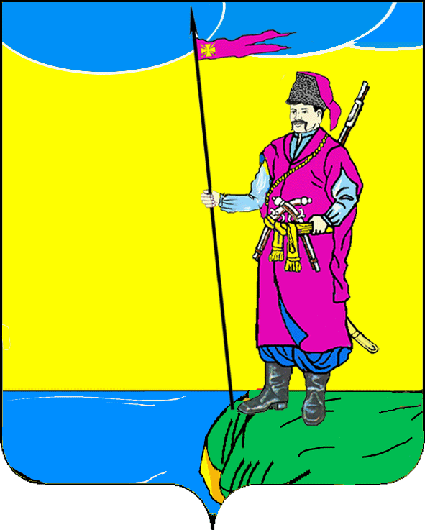  АДМИНИСТРАЦИЯ ПЛАСТУНОВСКОГО СЕЛЬСКОГО ПОСЕЛЕНИЯ ДИНСКОГО РАЙОНАПОСТАНОВЛЕНИЕот _________________						                            № ____станица ПластуновскаяОб утверждении Положения о порядке формирования и ведения
реестра муниципальных услуг (функций по осуществлению муниципального контроля), предоставляемых (исполняемых) администрацией Пластуновского сельского поселения Динского районаВ целях реализации п. 7 ст. 11 Федерального закона от 27.07.2010                    № 210-ФЗ «Об организации предоставления государственных и муниципальных услуг» администрация Пластуновского сельского поселения Динского района постановляет:1. Утвердить Положение о порядке формирования и ведения реестра муниципальных услуг (функций по осуществлению муниципального контроля), предоставляемых (исполняемых) администрацией Пластуновского сельского поселения Динского района (прилагается).2. Уполномоченным органом по формированию и ведению реестра муниципальных услуг (функций по осуществлению муниципального контроля) Пластуновского сельского поселения Динского района определить начальника общего отдела администрации Пластуновского сельского поселения Динского района.3. Признать утратившим силу постановление администрации Пластуновского сельского поселения Динского района от 18.02.2013 № 46 «О порядке формирования и ведения реестра муниципальных услуг».4. Специалисту 1 категории общего отдела администрации Пластуновского сельского поселения Динского района (Шиляева) опубликовать настоящее постановление в газете «Пластуновские известия» и разместить на официальном сайте в информационно-телекоммуникационной сети Интернет.5. Контроль за выполнением настоящего постановления оставляю за собой.6. Настоящее постановление вступает в силу со дня его официального опубликования.Глава Пластуновскогосельского поселения							С.К.ОлейникПРИЛОЖЕНИЕУТВЕРЖДЕНОПостановлением администрацииПластуновского сельского поселения Динского районаот ______________ № _______ПОЛОЖЕНИЕо порядке формирования и ведения реестра муниципальных услуг (функций по осуществлению муниципального контроля), предоставляемых (исполняемых) администрацией Пластуновского сельского поселения Динского районаI. Общие положения1.1. Настоящее Положение о порядке формирования и ведения реестра муниципальных услуг (функций по осуществлению муниципального контроля) (далее - Положение) устанавливает порядок формирования и ведения Реестра муниципальных услуг (функций по осуществлению муниципального контроля), предоставляемых (исполняемых) администрацией Пластуновского сельского поселения Динского района.1.2. Основные понятия, используемые в Положении:- муниципальная услуга (функция по осуществлению муниципального контроля), предоставляемая администрацией Пластуновского сельского поселения Динского района (далее - муниципальная услуга), которая осуществляется по запросам заявителей в пределах полномочий органа, предоставляющего муниципальные услуги, по решению вопросов местного значения, установленных в соответствии с Федеральным законом от 06.10.2003 № 131-ФЗ «Об общих принципах организации местного самоуправления в Российской Федерации» (далее Федеральный закон № 131-ФЗ) и Уставом Пластуновского сельского поселения Динского района, а также в пределах предусмотренных Федеральным законом № 131-ФЗ прав органов местного самоуправления на решение вопросов, не отнесенных к вопросам местного значения, прав органов местного самоуправления на участие в осуществлении иных государственных полномочий (не переданных им в соответствии со статьей 19 указанного Федерального закона), если это участие предусмотрено федеральными законами, прав органов местного самоуправления на решение иных вопросов, не отнесенных к компетенции органов местного самоуправления других муниципальных образований, органов государственной власти и не исключенных из их компетенции федеральными законами и законами субъектов Российской Федерации, в случае принятия муниципальных правовых актов о реализации таких прав;- реестр муниципальных услуг (функций по осуществлению муниципального контроля) - нормативный документ, который содержит регулярно обновляемые сведения о предоставляемых администрацией Пластуновского сельского поселения Динского района, подведомственными учреждениями и другими организациями Пластуновского сельского поселения Динского района услугах (функций по осуществлению муниципального контроля), предоставляемых физическим или юридическим лицам (далее - Реестр);- перечень муниципальных услуг (функций по осуществлению муниципального контроля) - систематизированные перечни муниципальных услуг (функций), предоставляемых отраслевыми (функциональными) органами администрации Пластуновского сельского поселения Динского района, и услуг, предоставляемых подведомственными учреждениями и другими организациями Пластуновского сельского поселения Динского района (далее - Перечень);- формирование Реестра - определение сведений о муниципальных услугах (функциях по осуществлению муниципального контроля) и внесение их в реестр муниципальных услуг (функций по осуществлению муниципального контроля), предоставляемых отраслевыми (функциональными) органами администрации Пластуновского сельского поселения Динского района, и услуг, предоставляемых подведомственными учреждениями и другими организациями Пластуновского сельского поселения Динского района в порядке, предусмотренном настоящим Положением;- ведение Реестра - организация и проведений корректировки, рассмотрение, утверждение изменений, опубликование и иные мероприятия, предусмотренные настоящим Положением.1.3. Реестр муниципальных услуг (функций по осуществлению муниципального контроля) Пластуновского сельского поселения Динского района представляет собой систематизированный свод сведений со следующей структурой:Перечень I. Сведения о муниципальных услугах (функциях по осуществлению муниципального контроля), предоставляемых отраслевыми (функциональными) органами администрации Пластуновского сельского поселения Динского района.К этим услугам относятся услуги (функции), предоставляемые по запросам заявителей (физических или юридических лиц) в пределах установленных правовыми актами полномочий отраслевых (функциональных) органов администрации Пластуновского сельского поселения Динского района, предоставляющих услуги. Предоставление муниципальных услуг (функций по осуществлению муниципального контроля) осуществляется в соответствии с административными регламентами.Перечень II. Сведения об услугах (функциях по осуществлению муниципального контроля), оказываемых муниципальными учреждениями и другими организациями, в которых размещается муниципальное задание (заказ), в том числе предоставляемых в электронной форме.К этим услугам относятся услуги, включенные в перечень, утвержденный распоряжением Правительства Российской Федерации от 25.04.2011 № 729-р «О перечне услуг, оказываемых государственными и муниципальными учреждениями и другими организациями, в которых размещается государственное задание (заказ) или муниципальное задание (заказ), подлежащих включению в реестры государственных и муниципальных услуг, предоставляемых в электронной форме».Перечень III. Сведения о муниципальных услугах, которые являются необходимыми и обязательными для предоставления администрацией Пластуновского сельского поселения Динского района муниципальных услуг и включенных в Перечень, утвержденный решением Совета депутатов Пластуновского сельского поселения Динского района.К этим услугам относятся услуги, в результате которых заявитель может получить документ, необходимый в соответствии с правовыми актами для обращения за муниципальной услугой (за исключением услуг по выдаче документов и предоставлению информации, находящихся в распоряжении органов, предоставляющих государственные и муниципальные услуги, иных государственных органов и органов местного самоуправления).Перечень IV. Сведения о государственных услугах, в предоставлении которых участвуют отраслевые (функциональные) органы администрации Пластуновского сельского поселения Динского района, наделенные отдельными государственными полномочиями.К этим услугам относятся услуги, установленные федеральными законами и законами субъектов Российской Федерации, по вопросам, не относящимся к вопросам местного значения и являющиеся отдельными государственными полномочиями, передаваемыми для предоставления отраслевыми (функциональными) органами администрацией Пластуновского сельского поселения Динского района.1.4. Реестр включает в себя следующую информацию:1.4.1. Номер по порядку;1.4.2. Наименование муниципальной услуги;1.4.3. Наименование отраслевого (функционального) органа администрации Пластуновского сельского поселения Динского района, предоставляющего муниципальную услугу.II. Цели ведения РеестраЦелями ведения Реестра являются:2.1. Обеспечение реализации прав и законных интересов физических и юридических лиц в части получения полной, актуальной и достоверной информации о муниципальных услугах (функциях по осуществлению муниципального контроля), предоставляемых отраслевыми (функциональными) органами администрации Пластуновского сельского поселения Динского района в соответствии с Конституцией Российской Федерации, нормативными правовыми актами Российской Федерации, Краснодарского края и Пластуновского сельского поселения Динского района;2.2. Систематизация информации, учет и анализ видов и количества муниципальных услуг (функций по осуществлению муниципального контроля), предоставляемых отраслевыми (функциональными) органами администрации Пластуновского сельского поселения Динского района и подлежащих включению в Реестр муниципальных услуг (функций по осуществлению муниципального контроля);2.3. Обеспечение доступности и прозрачности сведений об муниципальных услугах (функциях по осуществлению муниципального контроля), предоставляемых отраслевыми (функциональными) органами администрации Пластуновского сельского поселения Динского района.III. Порядок формирования и ведения Реестра3.1. Реестр утверждается постановлением администрации Пластуновского сельского поселения Динского района.3.2. Сведения, содержащиеся в Реестре, должны быть доступны для заявителей через информационно-телекоммуникационную сеть «Интернет» на официальном сайте Пластуновского сельского поселения Динского района http://plastunovskoe.ru/ для ознакомления без взимания платы.3.3. Формирование, ведение и размещение Реестра на официальном сайте Пластуновского сельского поселения Динского района осуществляется специалистами администрации Пластуновского сельского поселения Динского района (далее - уполномоченный орган).3.4. Функции уполномоченного органа, ответственного за ведение Реестра:3.4.1. Осуществляет включение муниципальной услуги (функции по осуществлению муниципального контроля) в Реестр, внесение изменений в Реестр и исключение муниципальной услуги (функции по осуществлению муниципального контроля) из Реестра.3.4.2. Предоставляет информацию из Реестра по запросу отраслевых (функциональных) органов и муниципальных учреждений администрации Пластуновского сельского поселения Динского района, предоставляющих муниципальные услуги, физических и юридических лиц.3.4.3. Имеет право запрашивать информацию об объекте учета, подлежащую включению в Реестр, и поясняющую информацию, которую отраслевые (функциональные) органы и муниципальные учреждения администрации Пластуновского сельского поселения Динского района обязаны представить в течение 5 дней.3.4.4. Имеет право принятия решения об исключении объекта учета из Реестра.3.4. Структурные подразделения администрации Пластуновского сельского поселения Динского района и муниципальные учреждения, предоставляющие соответствующие услуги (функции по осуществлению муниципального контроля) (далее - исполнители муниципальных услуг), постоянно анализируют действующее законодательство с целью выявления новых муниципальных услуг (функций по осуществлению муниципального контроля) или изменивших форму и условия предоставления либо отменяющих включенную в Реестр услугу.3.5. Сведения об услугах для размещения в Реестре исполнители муниципальных услуг (функций по осуществлению муниципального контроля) формируют в соответствии с утвержденной формой Реестра муниципальных услуг и направляют в уполномоченный орган.3.6. Руководители исполнителей муниципальных услуг (функций по осуществлению муниципального контроля) несут ответственность за актуальность, полноту и достоверность сведений об услугах, направляемых для размещения в Реестр, а также соблюдение порядка и сроков их направления для размещения.Специалист 1 категорииобщего отдела администрации Пластуновского сельского поселенияДинского района							                В.Е.Шиляева